Rowerowy Maj to największa kampania w Polsce promująca przemieszczanie się na rowerze, hulajnodze, rolkach czy deskorolce wśród uczniów szkół podstawowych oraz przedszkolaków. Zrodziła się w 2014 w Gdańsku, a od 2016 roku do kampanii przyłączył się Wrocław. 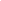 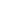 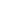 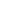 Poprzez kampanię:wpływamy na kształtowanie pozytywnych nawyków transportowych,promujemy zdrowy styl życia,wspieramy samodzielność dzieci,poprawiamy bezpieczeństwo komunikacyjne przy szkołach i przedszkolach,dbamy o środowisko.Serdecznie zapraszamy nasze dzieci do aktywnego uczestnictwa w akcji, która będzie trwać od 06 do 29 maja 2024 r.  Więcej informacji o akcji znajduje się na stronach internetowych: https://rowerowymaj.eu/ i https://www.wroclaw.pl/komunikacja/rowerowy-maj 